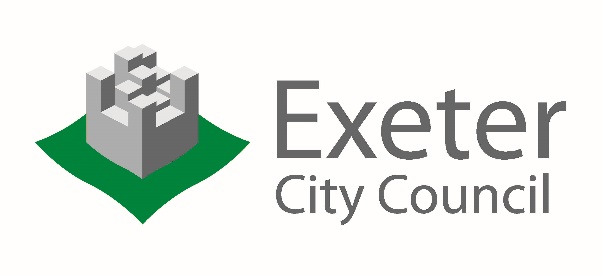 Job DescriptionJOB TITLE				:	Public and Green Space 						Operative – Fitter  S3FGRADE				:	Indicative Grade 5POST NO				:	3624/3626SERVICE				:	Public RealmUNIT					:	Public and Green SpacesREPORTS TO			:	Public and Green Space Team Leader and others as instructedRESPONSIBILE FOR		:	N/ALIAISON WITH			:	Public Realm and other Council staff, Public and Green Space Team Leaders, Councillors, Police, Members of the Public PURPOSE OF JOBTo be responsible within your neighbourhood and as part of a team for maintaining the Public Realm. MAIN ACTIVITIESIdentifying and undertaking repairs to structures and equipment within Public Realm, such as welding, fabrication, minor brickwork repairs, groundworks, carpentry. Undertaking installations of equipment and structures such as play equipment and fencing, and delivery of hard and soft landscaping projects.Basic repairs and replacements to non-potable water systems.Graffiti removal using specialist equipment and chemicals. Use of hot-wash, gum removers and similar street cleaning equipment and plantUse of chemicals such as pesticides or specialist cleansing agents.Using pedestrian powered equipment such as mechanical sweepers and rotary mowers, and hand-held and pedestrian power tools (esp battery powered) for example power washers, drills, hoover packs, air brooms, strimmers or knapsack sprayers.Tractor driving and the use of mounted and trailed equipmentTo undertake report writing and data collection regarding health and safety checks, condition status, and incident recording.Horticultural grounds maintenance and vegetation management tasks such as cutting grass, trimming weed growth and overhanging shrubs, hedge trimming,  shrub bed maintenance.To be aware of the need for basic regular safety inspections of your area of work. Working with the enforcement officers on reporting environmental issues e.g. stray dogs, dog fouling, dogs off leads, abandoned cars, littering, bins left on pavements.Advising/mentoring others in the team especially agency staffTo undertake training on the safe use of equipment and safe working practices and to achieve consistently good performance To take part in the exchange of ideas and participate in future improvements.To undertake work in a safe and effective manner at all times, following City Council policies and procedures, and to be responsible for your safety and that of the publicTo use IT solutions that support mobile working and efficient responses to demand.To work flexibly at evenings and weekends when required to meet the demands of the serviceTo support operations across the whole Public Realm service where requiredSuch other duties relevant to the post and grading relating to the job description overall which may from time to time be deemed appropriate.DATE LAST UPDATED:  Jun 2017Person Specification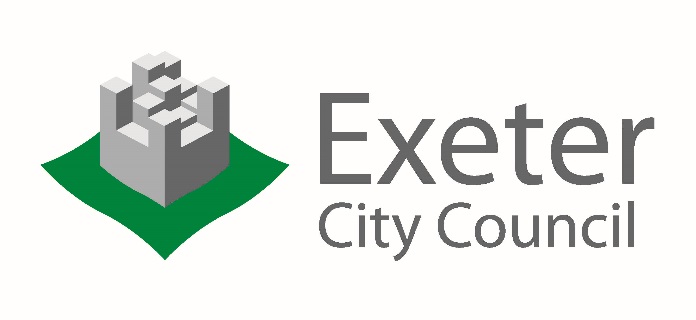 JOB TITLE	:	Public and Green Space 			Operative – Fitter  S3FGRADE	:	Indicative Grade 5					POST NO	:	3624/3626SERVICE	:	Public RealmUNIT		:	Public and Green Spaces COMPLETED BY:	Paul Faulkner. Public and Greenspace Manager	DATE: June 2017			CATEGORY: A – Application, C - Certificates, T – Testing, I – Interview, 				 R - ReferenceSELECTION CRITERIAESSENTIALDESIRABLECATEGORYQUALIFICATIONS & KNOWLEDGE5 GSCEs at Grades A-C or equivalent Recognised qualification (or working towards) in a relevant area of fabrication and  repair of metal, wooden and or engineered construction, cleansing or grounds maintenance Knowledge of health and safety regulationsand requirementsWelding qualificationA, CIA, CEXPERIENCE & SKILLSExperience of fabricating and implementing repairs to a wide range of structures and equipmentExperience of working with specialistfabrication, repair, cleansing or grounds maintenance equipmentExperience of problem solving in a high pressured frontline service environmentExperience of working with mobile communications devicesExperience of cleansing, horticultural orgrounds maintenance servicesAble to work as part of a team and undertake the full range of dutiesA, I, RA, I, RA, I, RA, I, RA, I, R A, I, R SPECIAL REQUIREMENTS & ATTITUDE Good communication and interpersonal skillsGood problem solving skillsRobust and self-motivated, able to work on own initiative Good organisational skills Ability to identify risks and hazards in the Public Realm.Good negotiation and conflict resolution skills and ability to remain calm, patient and polite when confronted with difficult situationsAbility to mentor staff and ensure that they develop and maintain the right skills, behaviours and attitudes required in the job Able to undertake lengthy daily foot patrols, negotiate stairs and heights, access difficult terrain such as woodlands, carry moderately heavy equipment and undertake the full range of manual duties as part of a team in a demanding outdoor environment Smart appearanceA, I, RA, I ,RA, I ,RA, I, RA, I, RA, I, RA, I, RA, I, RIOTHERDriving licencePrepared to work outside of normal hours when requiredA, CA, I